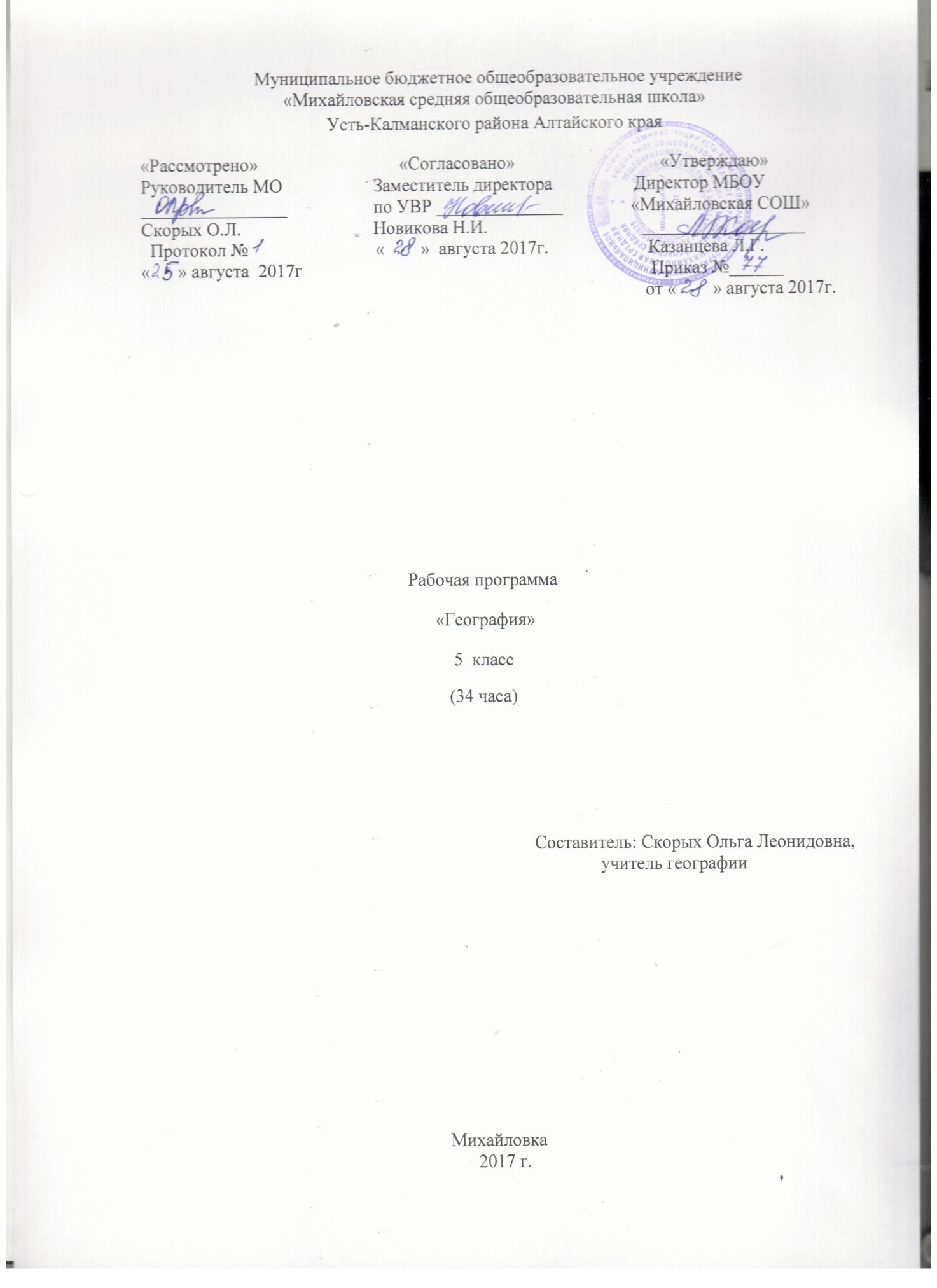                   Муниципальное бюджетное общеобразовательное учреждение«Михайловская средняя общеобразовательная школа»Усть-Калманского района Алтайского края«Рассмотрено»                               «Согласовано»                                «Утверждаю»Руководитель МО                    Заместитель директора                  Директор МБОУ ________________                   по УВР ______________               «Михайловская СОШ»Скорых О.Л.                             Новикова Н.И.                                  __________________  Протокол №                            «        »  августа 2017г.                      Казанцева Л.Г. «      » августа  2017г                                                                             Приказ №______                                                                                                                от «        » августа 2017г.                                                          Рабочая программа                                                                «География»                                                                    5  класс                                                                   (34 часа)Составитель: Скорых Ольга Леонидовна,                                                                                                    учитель географии                                                         с.Михайловка                                                                  2017 г.                                              Пояснительная запискаРабочая  программа составлена на основе примерной программы основного общего образования по географии с учетом авторской программы по географии основного общего образования 5- 9 класса авторы И. И. Баринова, В. П. Дронов, И. В. Душина, В. И. Сиротин. Рабочая программа ориентирована на использование учебника: Баринова И.И. География. Начальный курс – 5 кл.: учебник / Баринова И.И., Плешаков А.А., Сонин Н.И  – 3-е изд., стереотип. - М.: Дрофа, 2014. – 140, [4]с.: ил., карт.В ней также учитываются основные идеи и положения программы развития и формирования универсальных учебных действий для общего образования, соблюдается преемственность с примерными программами начального общего образования.Вклад географии как учебного предмета в достижение целей основного общего образования трудно переоценить. География - предмет, содержание которого одновременно охватывает в единстве и во взаимосвязи многие аспекты естественного и гуманитарно-общественного научного знания. Такое положение географии обеспечивает формирование у учащихся:- целостного восприятия мира как иерархии формирующихся и развивающихся по определенным законам взаимосвязанных природно-общественных территориальных систем;- комплексного представления о географической среде как среде обитания (жизненном пространстве) человечества на основе их ознакомления с особенностями жизни и хозяйства людей в разных географических условиях;- умения ориентироваться в пространстве на основе специфических географических средств (план, карта и т.д.), а также использовать географические знания для организации своей жизнедеятельности;- умения организации собственной жизни в соответствии с гуманистическими, экологическими, демократическими и другими принципами как основными ценностями географии;- социально значимых качеств личности: гражданственность, патриотизм; гражданскую и социальную солидарность и партнерство; гражданскую, социальную и моральную ответственность;  адекватное восприятие ценностей гражданского общества; заботу о поддержании межэтнического мира и согласия; трудолюбие;- предпрофильной ориентации учащихся.                                    Общая характеристика учебного предметаГеография в основной школе - учебный предмет, формирующий у учащихся систему комплексных социально ориентированных знаний о Земле,  как о планете людей, закономерностях развития природы, размещении населения и хозяйства, об особенностях, о динамике и территориальных следствиях главных природных, экологических, социально-экономических и иных процессов, протекающих в географическом пространстве, проблемах взаимодействия общества и природы, об адаптации человека к географическим условиям проживания, о географических подходах к устойчивому развитию территорий.Содержание основного общего образования по географии отражает комплексный подход к изучению географической среды в целом и ее пространственной дифференциации в условиях разных территорий и акваторий Земли.Такой подход позволяет рассматривать природные, экономические и социальные факторы, формирующие и изменяющие окружающую среду, в их равноправном взаимодействии. Это наиболее эффективный путь формирования системы геоэкологических, геоэкономических, социокультурных взглядов, ценностей, отношений учащихся не только на эмоциональном, но и на рациональном уровне.Таким образом, в основу содержания учебного предмета положено изучение географической среды для жизни и деятельности человека и общества.Содержание географического образования в основной школе формирует у школьников знания основ географического пространства на местном, региональном и глобальном уровнях, а также умения правильно ориентироваться в пространстве. В этой связи программа содержит рекомендации к структуре национально-регионального компонента по географии своего края, области, района, региона. Включение этих рекомендаций в примерную программу федерального компонента связано с тем, что изучение «малой» Родины, ее географических особенностей, активная и осознанная познавательная, творческая и практическая деятельность учащихся в окружающей среде является необходимым условием изучения географии своей страны в целом.Педагогический синтез общеземлеведческих и страноведческих основ учебного предмета позволяет организовать деятельность учащихся по освоению, изменению и преобразованию окружающей среды на основе идеи разумного, гармонического взаимодействия природы и общества, социальной ответственности каждого человека за сохранение жизни на Земле, в то же время, формирует бережное отношение к природным богатствам, истории и культуре своего Отечества.Изучение географии в основной школе направлено на достижение следующих целей:• освоение знаний об основных географических понятиях, географических особенностях природы, населения и хозяйства разных территорий; о своей Родине - России во всем ее разнообразии и целостности; об окружающей среде, путях ее сохранения и рационального использования;• овладение умениями ориентироваться на местности; использовать один из «языков» международного общения - географическую карту, статистические материалы, современные геоинформационные технологии для поиска, интерпретации и демонстрации различных географических данных; применять географические знания для объяснения и оценки разнообразных явлений и процессов;• развитие познавательных интересов, интеллектуальных и творческих способностей в процессе наблюдений за состоянием окружающей среды, решения географических задач, самостоятельного приобретения новых знаний;• воспитание любви к своей местности, своему региону, своей стране, взаимопонимания с другими народами; экологической культуры, позитивного отношения к окружающей среде;• формирование способности и готовности к использованию географических знаний и умений в повседневной жизни, сохранению окружающей среды и социально-ответственному поведению в ней; адаптации к условиям проживания на определенной территории; самостоятельному оцениванию уровня безопасности окружающей среды как сферы жизнедеятельности.                                Место учебного предмета в учебном планеВ соответствии с базисным учебным (образовательным) планом курсу географии на ступени основного общего образования предшествует курс «Окружающий мир», включающий определенные географические сведения. По отношению к курсу географии данный курс является пропедевтическим.В свою очередь, содержание курса географии в основной школе является базой для изучения общих географических закономерностей, теорий, законов, гипотез в старшей школе. Таким образом, содержание курса в основной школе представляет собой базовое звено в системе непрерывного географического образования и является основой для последующей уровневой и профильной дифференциации.География в основной школе изучается с 5 по 9 классы. Учебное содержание курса географии в данной линии сконцентрировано по блокам: с 5 по 7 класс - География Земли, с 8 по 9 класс - География России. В блоке «География Земли» у учащихся формируются знания о географической целостности и неоднородности Земли как планеты людей, об общих географических закономерностях развития рельефа, гидрографии, климатических процессов, распределения растительного и животного мира, влияния природы на жизнь и деятельность людей. Здесь же происходит развитие базовых знаний страноведческого характера: о целостности и дифференциации природы материков, их крупных регионов и стран, о людях, их населяющих, об особенностях их жизни и хозяйственной деятельности в различных природных условиях. Блок «География России» - центральный в системе российского школьного образования, выполняющий наряду с содержательно-обучающей важную идеологическую функцию. Главная цель курса - формирование географического образа своей Родины во всем его многообразии и целостности на основе комплексного подхода и показа взаимодействия и взаимовлияния трех основных компонентов - природы, населения и хозяйства.Ценностные ориентиры содержания учебного предметаШкольный курс географии играет важную роль в реализации основной цели современного российского образования - формировании всесторонне образованной, инициативной и успешной личности, обладающей системой современных мировоззренческих взглядов, ценностных ориентации, идейно-нравственных, культурных и этических принципов и норм поведения. В этой связи важнейшей методологической установкой, в значительной мере определяющей отбор и интерпретацию содержания курса географии, является установка на формирование в его рамках системы базовых национальных ценностей как основы воспитания, духовно-нравственного развития и социализации подрастающего поколения. В ходе обучения географии у выпускников основной школы должны быть сформированы:ценностные ориентации, отражающие их индивидуально-личностные позиции:- осознание себя как члена общества на глобальном, региональном и локальном уровнях (житель планеты Земля, гражданин Российской Федерации, житель своего региона);- осознание выдающейся роли и места России как части мирового географического пространства;- осознание единства географического пространства России как среды обитания всех населяющих ее народов, определяющей общность их исторических судеб;- осознание целостности географической среды во взаимосвязи природы, населения и хозяйства Земли, материков, их крупных районов и стран;- осознание значимости и общности глобальных проблем человечества и готовность солидарно противостоять глобальным вызовам современности;• гармонично развитые социальные чувства и качества:- патриотизм, принятие общих национальных, духовных и нравственных ценностей;- любовь к своему Отечеству, местности, своему региону;- гражданственность, вера в Россию, чувство личной ответственности за Родину перед современниками и будущими поколениями;- уважение к природе, истории, культуре России, национальным особенностям, традициям и образу жизни российского и других народов, толерантность;- эмоционально-ценностное отношение к окружающей среде, осознание необходимости ее сохранения и рационального использования.Данная программа рассчитана на 1 год – 5 класс. Рабочая программа имеет целью знакомство с особенностями природы окружающего нас мира, с древнейшим изобретением человечества - географической картой, со взаимодействием природы и человека, пробуждение интереса к естественным наукам и к географии в частности;формирование умений безопасного и экологически целесообразного поведения в окружающей среде и способствует решению следующих задач:знакомство с одним из интереснейших школьных предметов - географией, формирование интереса к нему; формирование умений внимательносмотреть на окружающий мир, понимать язык живой природы.Данная программа составлена для реализации курса география, который является частью общественно-научной области и разработан в логике ФГОС ООО.Курс является пропедевтическим по отношению к курсу географии в основной школе, отсюда некоторые вопросы рассматриваются на уровнепредставлений. Это объясняется тем, что курс опережает по времени изучение многих тем, которые нуждаются в опоре на другие предметы,вследствие чего многие важные межпредметные связи (например, с математикой, физикой, биологией, историей) не могут быть установлены.При организации процесса обучения в рамках данной программы предполагается применением следующих педагогических технологийобучения: проблемного обучения, технологии развития критического мышления через чтение и письмо, ИКТ.Планируемые результатыВ результате изучения географии ученик должен многое  знать, уметь, использовать в практической деятельности и повседневной жизни.осознание роли географии в познании окружающего мира:- объяснять роль различных источников географической информации. освоение системы географических знаний о природе, населении, хозяйстве мира:- объяснять географические следствия формы, размеров и движения Земли;- формулировать природные и антропогенные причины изменения окружающей среды;- выделять, описывать и объяснять существенные признаки географических объектов и явлений.использование географических умений:- находить в различных источниках и анализировать географическую информацию;-составлять описания различных географических объектов на основе анализа разнообразных источников географической информации;- применять приборы и инструменты для определения количественных и качественных характеристик компонентов природы.использование карт как моделей:- определять на карте местоположение географических объектов.понимание смысла собственной действительности:- определять роль результатов выдающихся географических открытий;- использовать географические знания для осуществления мер по сохранению природы и защите людей от стихийных природных и техногенных явлений;- приводить примеры использования и охраны природных ресурсов, адаптации человека к условиям окружающей среды.осознание роли географии в познании окружающего мира:- объяснять роль различных источников географической информации. освоение системы географических знаний о природе, населении, хозяйстве мира:- объяснять географические следствия формы, размеров и движения Земли;- формулировать природные и антропогенные причины изменения окружающей среды;- выделять, описывать и объяснять существенные признаки географических объектов и явлений.использование географических умений:- находить в различных источниках и анализировать географическую информацию;-составлять описания различных географических объектов на основе анализа разнообразных источников географической информации;- применять приборы и инструменты для определения количественных и качественных характеристик компонентов природы.использование карт как моделей:- определять на карте местоположение географических объектов.понимание смысла собственной действительности:- определять роль результатов выдающихся географических открытий;- использовать географические знания для осуществления мер по сохранению природы и защите людей от стихийных природных и техногенных явлений;- приводить примеры использования и охраны природных ресурсов, адаптации человека к условиям окружающей среды.Результаты освоения учебного предметаЛичностными результатами являются следующие умения:Личностным результатом обучения географии в основной школе является формирование всесторонне образованной, инициативной и успешнойличности, обладающей системой современных мировоззренческих взглядов, ценностных ориентаций, идейно-нравственных, культурных иэтических принципов и норм поведения.Важнейшие личностные результаты обучения географии:• ценностные ориентации выпускников основной школы, отражающие их индивидуально-личностные позиции:— осознание себя как члена общества на глобальном, региональном и локальном уровнях (житель планеты Земля, гражданин Российской Федерации, житель конкретного региона);— осознание целостности природы, населения и хозяйства Земли, материков, их крупных районов и стран;— представление о России как субъекте мирового географического пространства, ее месте и роли в современном мире;— осознание единства географического пространства России как единой среды обитания всех населяющих ее народов, определяющей общностьих исторических судеб;— осознание значимости и общности глобальных проблем человечества;• гармонично развитые социальные чувства и качества:— эмоционально-ценностное отношение к окружающей среде, необходимости ее сохранения и рационального использования;— патриотизм, любовь к своей местности, своему региону, своей стране;— уважение к истории, культуре, национальным особенностям, традициям и образу жизни других народов, толерантность;• образовательные результаты - овладение на уровне общего образования законченной системой географических знаний и умений, навыками ихприменения в различных жизненных ситуациях.Метапредметными результатами является формирование универсальных учебных действий (УУД).Метапредметные результаты освоения выпускниками основной школы программы по географии заключаются в формировании и развитиипосредством географического знания:— познавательных интересов, интеллектуальных и творческих способностей учащихся;— гуманистических и демократических ценностных ориентаций, готовности следовать этическим нормам поведения в повседневной жизни ипроизводственной деятельности;— способности к самостоятельному приобретению новых знаний и практических умений, умения управлять своей познавательнойдеятельностью;— готовности к осознанному выбору дальнейшей профессиональной траектории в соответствии с собственными интересами и возможностями.Кроме того, к метапредметным результатам относятся универсальные способы деятельности, формируемые, в том числе и в школьном курсегеографии и применяемые как в рамках образовательного процесса, так и в реальных жизненных ситуациях:• умения организовывать свою деятельность, определять ее цели и задачи, выбирать средства реализации цели и применять их на практике,оценивать достигнутые результаты;• умения вести самостоятельный поиск, анализ, отбор информации, ее преобразование, сохранение, передачу и презентацию с помощьютехнических средств и информационных технологий;• организация своей жизни в соответствии с общественно значимыми представлениями о здоровом образе жизни, правах и обязанностяхгражданина, ценностях бытия и культуры, социального взаимодействия;• умение оценивать с позиций социальных норм собственные поступки и поступки других людей;• умения взаимодействовать с людьми, работать в коллективах с выполнением различных социальных ролей, представлять себя, вести дискуссию, написать письмо, заявление и т. п.;• умения ориентироваться в окружающем мире, выбирать целевые и смысловые установки в своих действиях и поступках, принимать решения.Предметными результатами освоения выпускниками основной школы программы по географии являются:• понимание роли и места географической науки в системе научных дисциплин, ее роли в решении современных практических задач человечества и глобальных проблем;• представление о современной географической научной картине мира и владение основами научных географических знаний (теорий, концепций, принципов, законов и базовых понятий);• умение работать с разными источниками географической информации;• умение выделять, описывать и объяснять существенные признаки географических объектов и явлений;• картографическая грамотность;• владение элементарными практическими умениями применять приборы и инструменты для определения количественных и качественныххарактеристик компонентов географической среды;• умение вести наблюдения за объектами, процессами и явлениями географической среды, их изменениями в результате природных и антропогенных воздействий, оценивать их последствия;• умение применять географические знания в повседневной жизни для объяснения и оценки разнообразных явлений и процессов, адаптации к условиям проживания на определенной территории, самостоятельного оценивания уровня безопасности окружающей среды как сферы жизнедеятельности;• умения соблюдать меры безопасности в случае природных стихийных бедствий и техногенных катастроф.                                               Содержание программыЧто изучает география (5 ч)Мир, в котором мы живем. Мир живой и неживой природы. Явления природы. Человек на Земле.Науки о природе. Астрономия. Физика. Химия. География. Биология. Экология.География - наука о Земле. Физическая и социально-экономическая география - два основных раздела географии. Методы географических исследований. Географическоеописание. Картографический метод. Сравнительно-географический метод. Аэрокосмический метод. Статистический метод.Как люди открывали Землю (5 ч)Географические открытия древности и Средневековья. Плавания финикийцев. Великие географы древности. Географические открытия Средневековья. Важнейшие географические открытия. Открытие Америки. Первое кругосветное путешествие. Открытие Австралии. Открытие Антарктиды. Открытия русских путешественников. Открытие и освоение Севера новгородцами и поморами. «Хождение за три моря». Освоение Сибири.Практические работы № 1, 2.Земля во Вселенной (9 ч)Как древние люди представляли себе Вселенную. Что такое Вселенная? Представления древних народов о Вселенной. Представления древнегреческих ученых о Вселенной. Система мира по Птолемею. Изучение Вселенной: от Коперника до наших дней. Система мира по Николаю Копернику. Представления о Вселенной Джордано Бруно. Изучение Вселенной Галилео Галилеем. Современные представления о строении Вселенной.Соседи Солнца. Планеты земной группы. Меркурий. Венера. Земля. Марс. Планеты-гиганты и маленький Плутон. Юпитер. Сатурн. Уран и Нептун. Плутон.Астероиды. Кометы. Метеоры. Метеориты. Мир звезд. Солнце. Многообразие звезд. Созвездия. Уникальная планета - Земля. Земля – планета жизни: благоприятная температура, наличие воды и воздуха, почвы.Современные исследования космоса. Вклад отечественных ученых К. Э. Циолковского, С.П. Королева в развитие космонавтики. Первый космонавт Земли - Ю. А. Гагарин.Виды изображений поверхности Земли (5 ч)Стороны горизонта. Горизонт. Стороны горизонта. Ориентирование. Компас. Ориентирование по Солнцу. Ориентирование по звездам.Ориентирование по местным признакам.План местности и географическая карта. Изображение земной поверхности в древности. План местности. Географическая карта.Практические работы № 3, 4.Природа Земли (10 ч)Как возникла Земля. Гипотезы Ж. Бюффона, И. Канта, П. Лапласа, Дж. Джинса, О.Ю. Шмидта. Современные представления о возникновении Солнца и планет. Внутреннее строение Земли.Что у Земли внутри? Горные породы и минералы. Движение земной коры. Землетрясения и вулканы. Землетрясения. Вулканы. В царстве беспокойной земли и огнедышащих гор.Путешествие по материкам. Евразия. Африка. Северная Америка. Южная Америка. Австралия. Антарктида. Острова.Вода на Земле. Состав гидросферы. Мировой океан. Воды суши. Вода в атмосфере.Воздушная одежда Земли. Состав атмосферы. Движение воздуха. Облака. Явления в атмосфере. Погода. Климат. Беспокойная атмосфера.Живая оболочка Земли. Понятие о биосфере. Жизнь на Земле.Почва - особое природное тело. Почва, ее состав и свойства. Образование почвы. Значение почвы. Человек и природа. Воздействие человека на природу. Как сберечь природу?                                                         Учебный  планКоличество часов по авторской программе 35 (1 час в неделю). Рабочая программа составлена на 34 часа (1 час в неделю), так как по учебному плану школы 34 учебных недели.  Число часов сокращено за счёт резерва.Календарно-тематическое планированиеГеография 5 класс                       Учебно-методическое и материально-техническое обеспечениеобразовательного процессаНормативная база преподавания предмета:- Закон РФ «Об образовании» от 29.12.2012 №273-ФЗ;- ФЕДЕРАЛЬНЫЙ ГОСУДАРСТВЕННЫЙ ОБРАЗОВАТЕЛЬНЫЙ СТАНДАРТ ОСНОВНОГО ОБЩЕГО ОБРАЗОВАНИЯ, утвержденный приказом Министерства образования и науки Российской Федерации от «17» декабря . № 1897;- Федеральный перечень учебников, рекомендованных (допущенных) к использованию в образовательном процессе в образовательных  учреждениях, реализующих программы общего образования  на 2017-2018 учебный год;- Авторская  программа основного общего образования по географии 5—9 классы авторы И. И. Баринова, В. П. Дронов, И. В. Душина, В. И. Сиротин, издательство Дрофа, 2012г;- Образовательная программа школы. Учебно-методическое обеспечение образовательного процессаГеография. Начальный курс. 5кл.: учеб. для общеобразовательных учреждений/ И.И. Баринова, А.А Плешаков, Н. И. Сонин. -М.: Дрофа, 2014.-140, [4 ]с.: ил., карт.Рекомендована Сонин Н.А, С.В. Курчина Рабочая тетрадь к учебнику И.И. Бариновой, А.А Плешакову, Н. И. Сонина -М.: Дрофа, 2012 Введение в географию. 5 класс. Методическое пособие (автор И. И. Баринова).Интернет-ресурсыhttp: //www.gao.spb.ru/russianhttp: //www.fmm.ruhttp: //www.mchs.gov.ruhttp: //www.national-geographic.ruhttp: //www.nature.comhttp: //www.ocean.ruhttp: //www.pogoda.ruhttp: //www.sgm.ru/rushttp: //www.unknowplanet.ru                                          Лист внесения изменений № п/п     Наименование разделов и темКоличество часов№ п/п     Наименование разделов и темКоличество часов1Тема 1. Что изучает география52Тема 2. Как люди открывали Землю53Тема 3. Земля во Вселенной94Тема 4. Виды изображений поверхности Земли55Тема 5. Природа Земли10Итого 34Номер урока по порядкуНомер урока в разделе Раздел, наименование урока в поурочном планированииДатаЧто изучает география (5 ч)11Мир, в котором мы живём22Науки о природе33География  - наука о Земле44Методы географических исследований55Обобщение знаний по разделу «Что изучает география»Как люди открывали Землю (5 ч)61Географические открытия древности и Средневековья. Практическая работа № 1. Важнейшие открытия древности и Средневековья72Важнейшие географические открытия83Открытия русских путешественников 94Открытия русских путешественников.Практическая работа № 2. Важнейшие географические открытия105Обобщение знаний по разделу «Как люди открывали Землю»Земля во Вселенной (9 ч)111Как древние люди представляли себе Вселенную122Изучение Вселенной: от Коперника до наших дней133Соседи Солнца144Планеты-гиганты и маленький Плутон155Астероиды. Кометы. Метеоры. Метеориты166Мир звёзд177Уникальная планета – Земля188Современные исследования космоса199Обобщение знаний по разделу «Земля во Вселенной»Виды изображений поверхности Земли (5 ч)201Стороны горизонта212Ориентирование223План местности и географическая карта234Обобщение знаний по разделу «Виды изображений поверхности Земли»Практическая работа № 3. Ориентирование по компасу245Обобщение знаний по разделу «Виды изображений поверхности Земли»Практическая работа № 4. Составление простейшего плана местностиПрирода Земли (10 ч)251Как возникла Земля262Внутреннее строение Земли273Землетрясения и вулканы.Практическая работа № 5. Сейсмологические зоны Земли284Путешествие по материкам295Вода на Земле306Воздушная одежда Земли317Живая оболочка Земли328Почва – особое природное тело339Человек и природа3410Обобщение знаний по разделу «Природа Земли».Итоговый урок по курсуДатаСодержаниеПримечание  